GUVERNUL ROMÂNIEI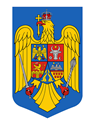 HOTĂRÂREpentru constituirea, aprobarea structurii  și modul de funcționare al Comitetului de Supraveghere pentru implementarea sistemului de garanție-returnareÎn temeiul art. 108 din Constituția României, republicată, și al art. 19 alin. (8) din Hotărârea Guvernului nr. 1074/2021 privind stabilirea sistemului de garanție-returnare pentru ambalaje primare nereutilizabile, republicată,Guvernul României adoptă prezenta hotărâre:Art. 1 – (1) Se constituie Comitetul de supraveghere pentru implementarea sistemului de garanție-returnare, denumit în continuare Comitetul, cu rol de control, fără personalitate juridică, care funcționează pe lângă autoritatea publică centrală pentru protecția mediului.(2) Comitetul se compune din reprezentanţi ai producătorilor, comercianţilor şi ai autorităţilor publice cu responsabilităţi în domeniul ambalajelor primare nereutilizabile prevăzute la art. 10 alin. (5) din Legea nr. 249/2015 privind modalitatea de gestionare a ambalajelor şi a deşeurilor de ambalaje, cu modificările şi completările ulterioare. Componența Comitetului este prevăzută în anexa care face parte integrantă din prezenta hotărâre.(3) Membrii Comitetului sunt reprezentați la nivel de ministru/secretar de stat/președinte sau director general cu responsabilități în domeniu. În situațiile în care aceștia se află în imposibilitatea de a participa la reuniune, reprezentarea se realizează la nivel de director general sau, după caz, de director al structurii de specialitate.(4) Conducerea  Comitetului este asigurată de un președinte, acesta fiind conducătorul autorității publice centrale pentru protecția mediului. (5) În situațiile în care conducătorul autorității publice centrale pentru protecția mediului se află în imposibilitatea de a-și exercita funcția de președinte al Comitetului, acesta deleagă responsabilitățile și atribuțiile sale unui secretar de stat cu responsabilități în domeniu.(6) Componența nominală a Comitetului se aprobă prin ordin al conducătorului autorității publice centrale pentru protecția mediului, în baza propunerilor formulate de conducătorii autorităților publice/instituțiilor publice/entităților prevăzute la alin. (2), în termen de 10 zile de la data intrării în vigoare a prezentei hotărâri.Art. 2 - (1) Comitetul se întrunește în ședințe ordinare lunare sau, ori de câte ori este necesar, în ședințe extraordinare, la solicitarea unei treimi dintre membrii acestuia sau a președintelui Comitetului.(2) Procedura de convocare, organizare și desfășurare a ședințelor prevăzute la alin. (1) se stabilește prin Regulamentul de organizare și funcționare al Comitetului, denumit în continuare Regulament de organizare și funcționare.(3) În funcție de ordinea de zi a ședinței, oricare dintre membrii Comitetului poate supune spre aprobare președintelui acestuia, propunerea de participare, cu rol consultativ, a unor reprezentanți ai autorităților publice sau alte persoane fizice ori juridice cu responsabilități în domeniu.Art. 3 – (1) Comitetul exercită următoarele atribuții principale în ceea ce privește supravegherea implementării sistemului de garanție-returnare:a) asigură transparența și stabilitatea sistemului de garanție-returnare, în conformitate cu prevederile art. 25 alin. (1) din Hotărârea Guvernului nr. 1074/2021 privind stabilirea sistemului de garanție-returnare pentru ambalaje primare nereutilizabile, republicată, prin:(i) asigurarea disponibilității gradului de returnare / campaniilor de conștientizare / deschiderea punctelor noi de returnare / unități administrativ teritoriale partenere / diseminarea informațiilor de la administratorul SGR către societatea civilă sau alte părți interesate, etc.;(ii) asigurarea comunicării și schimbului de informații între reprezentanții autorităților publice competente și reprezentanții producătorilor și comercianților;(iii) medierea și propunerea de soluții în cadrul comunicării între reprezentanții autorităților publice competente și reprezentanții producătorilor și comercianților;b) notifică autoritatea publică centrală pentru protecția mediului referitor la existența uneia dintre situațiile prevăzute la art. 20 alin. (1) din Hotărârea Guvernului nr. 1074/2021, republicată;c) în situația prevăzută la lit. b), Comitetul urmărește ca activitatea vechiului administrator să vizeze exclusiv gestionarea curentă a SGR, fără a fi implicate activități de investiții sau oricare alte cheltuieli esențiale;d) în situația prevăzută la art. 23 alin. (9) lit. f) din Hotărârea Guvernului nr. 1074/2021, republicată, Comitetul acționează prin luarea măsurilor față de producătorii care nu își îndeplinesc obligațiile contractuale față de administratorul SGR; e) exercită controlul asupra activității administratorului SGR și a operațiunilor derulate în vederea îndeplinirii obligațiilor prevăzute în Hotărârea Guvernului nr. 1074/2021, republicată, în baza raportărilor primite și prin verificări la fața locului.(2) Comitetul îndeplinește orice alte atribuții în vederea realizării scopului pentru care a fost constituit, stabilite prin acte normative. Art. 4 În realizarea activității de supraveghere a implementării sistemului de garanție-returnare, Comitetul trebuie să parcurgă în principal, următoarele etape, fără însă a se limita la acestea:a) monitorizarea implementării sistemului de garanție-returnare;b) stabilirea măsurilor ce trebuie luate de către operatorii economici, după caz, remedierea deficiențelor constatate;c) urmărirea modului de aplicare a măsurilor stabilite.Art. 5 – (1) În exercitarea acțiunilor de supraveghere, Comitetul analizează și constată prin decizie, neconformități minore sau majore în implementarea sistemului de garanție-returnare.(2) Neconformitățile majore se definesc prin neconformitatea produselor cu cerințele, în situația în care pot aduce atingere sănătății şi siguranței persoanelor, protecția consumatorilor, protecția mediului şi securitatea, stabilite în legislația națională în vigoare, astfel:a) nerespectarea obligației de a folosi în mod exclusiv pentru susținerea funcționării și creșterea eficienței sistemului de garanție-returnare, veniturile înregistrate cu orice titlu de către administratorul SGR, inclusiv garanțiile nerevendicate;b) nerespectarea obligației de către administratorul SGR de a desfăşura campanii educaţionale şi publicitare de informare şi conştientizare a populaţiei şi a operatorilor economici cu privire la funcţionarea sistemului de garanţie-returnare, alocând în acest sens o sumă anuală echivalentă cu 1,5-2% din veniturile sale constând în garanţii nereturnate şi sume obţinute din vânzarea de material trimis de administratorul SGR către reciclare;c) nerespectarea prevederilor art. 18 alin. (2) şi (3) din Hotărârea nr. 1074/2021, republicată referitoare la menţinerea condiţiilor care au stat la baza selecţiei administratorului SGR;d) situația în care administratorul SGR nu realizează, începând cu anul 2027, cel puţin jumătate din obiectivele de colectare prevăzute la art. 4 alin. (2) din Hotărârea nr. 1074/2021, republicată, pentru cel puţin două din tipurile de material din sfera SGR;e) situația în care administratorul SGR a fost condamnat prin hotărâre judecătorească definitivă pentru săvârşirea unei infracţiuni în legătură cu administrarea sistemului de garanţie-returnare;f) situația deschiderii procedurii falimentului a administratorului SGR, stabilit prin hotărâre judecătorească definitivă de către instanţele competente;g) nerespectarea prevederilor art. 25 alin. (3) lit. d) Hotărârea Guvernului nr. 1074/2021, republicată.(3) Se consideră neconformitate minoră, nerespectarea unei cerințe care nu afectează capacitatea sistemului de garanție-returnare, respectiv nerespectarea prevederilor art. 25 alin. (3) lit. a), b), c) și e) din Hotărârea Guvernului nr. 1074/2021, republicată.(4) Pentru neconformitățile constatate potrivit alin. (1), înaintea oricărei decizii privind stabilirea măsurilor, Comitetul informează operatorul economic, dându-i acestuia posibilitatea de a remedia deficiențele.Art. 6 În exercitarea atribuțiilor sale, Comitetul solicită administratorului SGR să-i fie comunicat până la data de 25 a primei luni din următorul trimestru, rapoarte cu privire la îndeplinirea obiectivelor prevăzute la art. 4 alin. (2) din  Hotărârea Guvernului nr.10741/2021, republicată. Art. 7 – (1) Pentru organizarea și desfășurarea activităților Comitetului, se înființează un secretariat tehnic, care funcționează în cadrul autorității publice centrale pentru protecția mediului.(2) Atribuțiile și responsabilitățile secretariatului tehnic se stabilesc prin Regulamentul de organizare și funcționare.Art. 8 – (1) În termen de 60 de zile de la data intrării în vigoare a prezentei hotărâri, Comitetul elaborează Regulamentul de organizare și funcționare, care va fi adoptat în prima ședință a acestuia.(2) Regulamentul de organizare şi funcționare se aprobă prin ordin al conducătorului autorității publice centrale pentru protecția mediului.(3) Regulamentul de organizare și funcționare al Comitetului se revizuiește ori de câte ori este cazul și se aprobă conform votului membrilor Comitetului.PRIM – MINISTRUNicolae-Ionel CIUCĂANEXĂComponența Comitetului de Supraveghere pentru implementarea sistemului de garanție-returnare1.	doi reprezentanți ai Ministerului Mediului, Apelor și Pădurilor;2.	un reprezentant al Ministerului Dezvoltării, Lucrărilor Publice și Administrației;3.	un reprezentant al Ministerului Finanțelor / Agenției Naționale de Administrare Fiscală (ANAF);4.	un reprezentant al Ministerului Economiei;5.	un reprezentant al Ministerului Antreprenorialului și Turismului;6.	un reprezentant al producătorilor care introduc pe piața națională produse ambalate în ambalaje SGR;7.	un reprezentant al comercianților